Муниципальное автономное дошкольное образовательное учреждение «Детский сад № 8 «Белоснежка»Конспект деловой игры с родителями «Копилка семейного здоровья»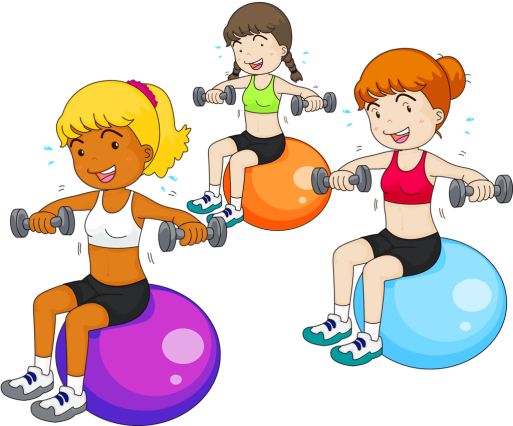 	Мегион- 2020 г.Цель:  Повышение  уровня  знаний родителей в области формирования, сохранения и укрепления здоровья детей.Задачи:1.Ознакомить родителей воспитанников с основными факторами, способствующими укреплению и сохранению здоровья дошкольников в домашних условиях и условиях детского сада.2. Формирование у родителей мотивации здорового образа жизни, ответственности за свое здоровье и здоровье своих детей, повышение педагогического мастерства родителей по использованию здоровье сберегающих технологий в домашних условиях.Ход деловой игры:Все участники стоят в кругу. Звучит спокойный музыкальный фон.Воспитатель 1:Добрый день!Спасибо, что дела свои отложили,В детский сад наш поспешилиПообщаться, поиграть,Много нового узнать!Мы рады вас видеть на нашей сегодняшней встрече.(участники садятся на стулья полукругом)Цель нашей сегодняшней встречи – узнать, какие основные факторы, способствуют укреплению и сохранению здоровья детей в домашних условиях и условиях детского сада.Воспитатель 2: (показ слайда горы Олимп с богами)Уважаемые родители, обратите внимание на экран, мы хотим рассказать вам одну историю.- «Давным-давно, на горе Олимп жили боги. Стало им скучно, и решили они создать человека и заселить планету Земля. Долго думали они, каким должен быть человек. Один из богов сказал: «Человек должен быть сильным», другой сказал: «Человек должен быть здоровым», третий сказал: «Человек должен быть умным». Но один из богов сказал так: «Если всё это будет у человека, он будет подобен нам». И, решили они спрятать главное, что есть у человека – его здоровье. Стали думать, решать – куда бы его спрятать? Одни предлагали спрятать здоровье глубоко в синее море, другие - за высокие горы. Как вы думаете, куда спрятали боги здоровье?(высказывание предположений родителей)- Один из богов сказал: «Здоровье надо спрятать в самого человека». Так и живёт с давних времён человек, пытаясь найти своё здоровье. Да вот не каждый может найти и сберечь бесценный дар богов!Воспитатель 1: Я сейчас, предлагаю вам поиграть с массажным мячом, поймав мяч вы должны ответить на вопросы:- Что такое здоровье?- Что значит здоровый человек?- Что такое «здоровый образ жизни»?- Какие вредные привычки детей плохо влияют на их здоровье?- Какие положительные привычки необходимо воспитывать у детей, чтобы они были здоровы?(родители ловят массажный мяч, отвечают на вопрос.)Воспитатель 1: А сейчас я предлагаю вам просмотреть видеозапись, что думают Ваши дети о здоровье.Вопросы для детей:- Кого называют здоровым?- Что надо делать, чтобы быть здоровым?- Как надо вести себя, если ты заболел?- Что может быть опасным на прогулке?(видеозапись с ответами детей на вопросы).Воспитатель 2: Подведение итога: Значит, здоровье спрятано и во мне, и в каждом из нас и в каждом ребёнке, это бесценное достояние не только каждого человека, но и всего общества.- Как же укрепить и сохранить здоровье детей, избежать болезней? Эти вопросы волнуют и вас, родителей, и нас, педагогов, так как все мы хотим, чтобы наши дети год от года становились сильнее, вырастали и входили в большую жизнь не только знающими и образованными, но и закаленными и здоровыми. Вот мы сегодня с вами попробуем разобраться. Воспитатель 1: Игра - путешествие в страну «Здоровей-ка».- Взрослые – это большие дети. И я предлагаю, Вам отправится в страну «Здоровей-ка», где вы можете найти ключи к здоровью.Дыхательная гимнастика      Воспитатель 1: Полетим мы с вами на воздушных шарах, но для этого их надо сначала надуть.(раздаются родителям воздушные шары и ниточки, обращается внимание взрослых на то, что вдох выполняется через нос, а выдох через рот)Воспитатель 2: Интересно, как вы думаете, надувание воздушных шаров полезно для здоровья? Чем полезно? А для детей, чем полезно?Воспитатель 1: Главная задача дыхательной гимнастики для ребенка – это научить его правильно глубоко дышать, максимально наполнять легкие при вдохе, расширяя при этом грудную клетку, и на выдохе освобождать легкие от остаточного воздуха, выталкивая его путем сжатия легких. Так в них не будет задерживаться «испорченный» воздух, а кровь будет получать необходимое количество кислорода. Важно следить за тем, чтобы ребенок делал вдох через нос, при этом не поднимал плечи, а выдох – дольше и более плавно ртом, чтобы щеки не раздувались. Правильное дыхание помогает при прогулках в холодный период года, дети дышат носом, а не ртом, что сохраняет от простуды горло. Воспитатель 1: И так готовы к нашему приключению? Тогда полетели. Воспитатель 2: Вот мы и добрались до первой станции, она называется «Двигательная», а почему она так называется мы с вами сейчас узнаем. Ой слышите какая музыка? Прям и тянет танцевать! (Родители  под музыку все вместе с воздушными шарами выполняют танцевальные движений под музыку повторяя за воспитателем)Воспитатель 1: Какое у вас настроение после танцев? Почему? Какой вывод мы свами можем сделать?Воспитатель 2: Движение – это жизнь. Эти слова известны практически каждому человеку. Движение укрепляет наш организм. При выполнении физических упражнений формируется правильная осанка, красивая походка. А если правильная осанка, то и ребенок здоров. Воспитатель 1: Отправляемся дальше! И следующая остановка у нас «Закаляйка»Воспитатель 2: Мы предлагаем поиграть в игру «Бегущая строка». Вам будет задан вопрос, а вы должны будете на него быстро ответить.- Что такое закаливание?- Какие приемы закаливания знаете?- Проводите ли Вы закаливающие процедуры?- Какие виды закаливания применяете и считаете наиболее приемлемыми?- Какой вид закаливания вызывает у Вас сомнение? Почему?(родители делятся опытом)Воспитатель 1: Подведение итога: если вы хотите видеть своего ребёнка здоровым, надо постоянно, каждодневно уделять время для закаливающих процедур. Значит следующий ключ к сохранению и укреплению здоровья – это закаливание – это четвертый ключ к здоровью.Воспитатель 2: И так следующая станция «Не болейка»Воспитатель 1: Какие народные средства, помогают вам вылечить ребёнка от кашля, насморка?Воспитатель 2: Дополните фразы:«Чтобы кашлем не страдать… (Надо правильно дышать)»;«Яркий цвет и яркий свет… (Повышает иммунитет)»;«Чтобы детям сладко спать… (Нужно перед сном гулять)»;«Лук, чеснок – вот это чудо…. (Ох, боится их простуда)»;«Раз фасоль и два фасоль… (Массажируем ладонь)».Воспитатель 1: Молодцы! А сейчас мы предлагаем вернуться из нашего путешествия обратна в детский сад.Прокалите шарик дружноИ вернемся куда нужно!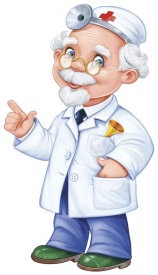 Воспитатель 2:  Благодарим за ваше сотрудничество! Сохраняйте и укрепляйте свое здоровье и здоровье своих детей. До свидание, до следующей встречи!